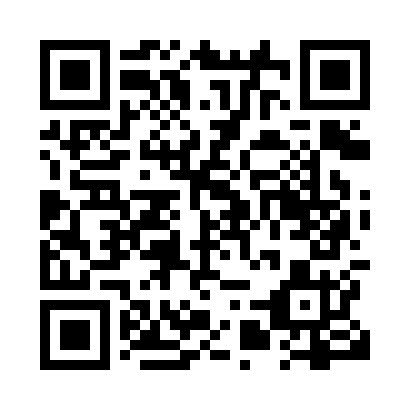 Prayer times for Zeneta, Saskatchewan, CanadaWed 1 May 2024 - Fri 31 May 2024High Latitude Method: Angle Based RulePrayer Calculation Method: Islamic Society of North AmericaAsar Calculation Method: HanafiPrayer times provided by https://www.salahtimes.comDateDayFajrSunriseDhuhrAsrMaghribIsha1Wed3:285:2112:455:528:1010:042Thu3:255:1912:455:538:1210:073Fri3:225:1812:455:548:1310:094Sat3:205:1612:455:558:1510:125Sun3:175:1412:455:568:1710:146Mon3:145:1212:455:578:1810:177Tue3:115:1112:455:588:2010:208Wed3:095:0912:455:598:2110:229Thu3:065:0812:456:008:2310:2510Fri3:035:0612:456:008:2410:2811Sat3:005:0412:456:018:2610:3012Sun2:585:0312:456:028:2710:3313Mon2:555:0112:456:038:2910:3614Tue2:525:0012:456:048:3010:3815Wed2:524:5812:456:058:3210:3816Thu2:514:5712:456:068:3310:3917Fri2:504:5612:456:068:3410:4018Sat2:504:5412:456:078:3610:4019Sun2:494:5312:456:088:3710:4120Mon2:494:5212:456:098:3910:4221Tue2:484:5112:456:108:4010:4322Wed2:474:4912:456:108:4110:4323Thu2:474:4812:456:118:4210:4424Fri2:464:4712:456:128:4410:4525Sat2:464:4612:456:138:4510:4526Sun2:454:4512:456:138:4610:4627Mon2:454:4412:466:148:4710:4728Tue2:454:4312:466:158:4910:4729Wed2:444:4212:466:168:5010:4830Thu2:444:4212:466:168:5110:4831Fri2:444:4112:466:178:5210:49